Luftfilter, Ersatz FE 35-2Verpackungseinheit: 2 StückSortiment: C
Artikelnummer: 0093.1228Hersteller: MAICO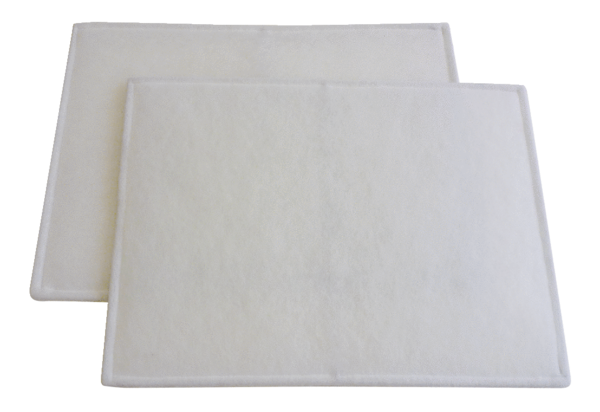 